キッズバーガー　850円（税込み）スタンダード、てりやき、チーズよりお選びください。オレンジジュース付き。＋50円でアップルジュース、コーラ、メロンソーダに変更も可能です。※キッズメニューの提供は小学生以下のお客様に限らせていただきます※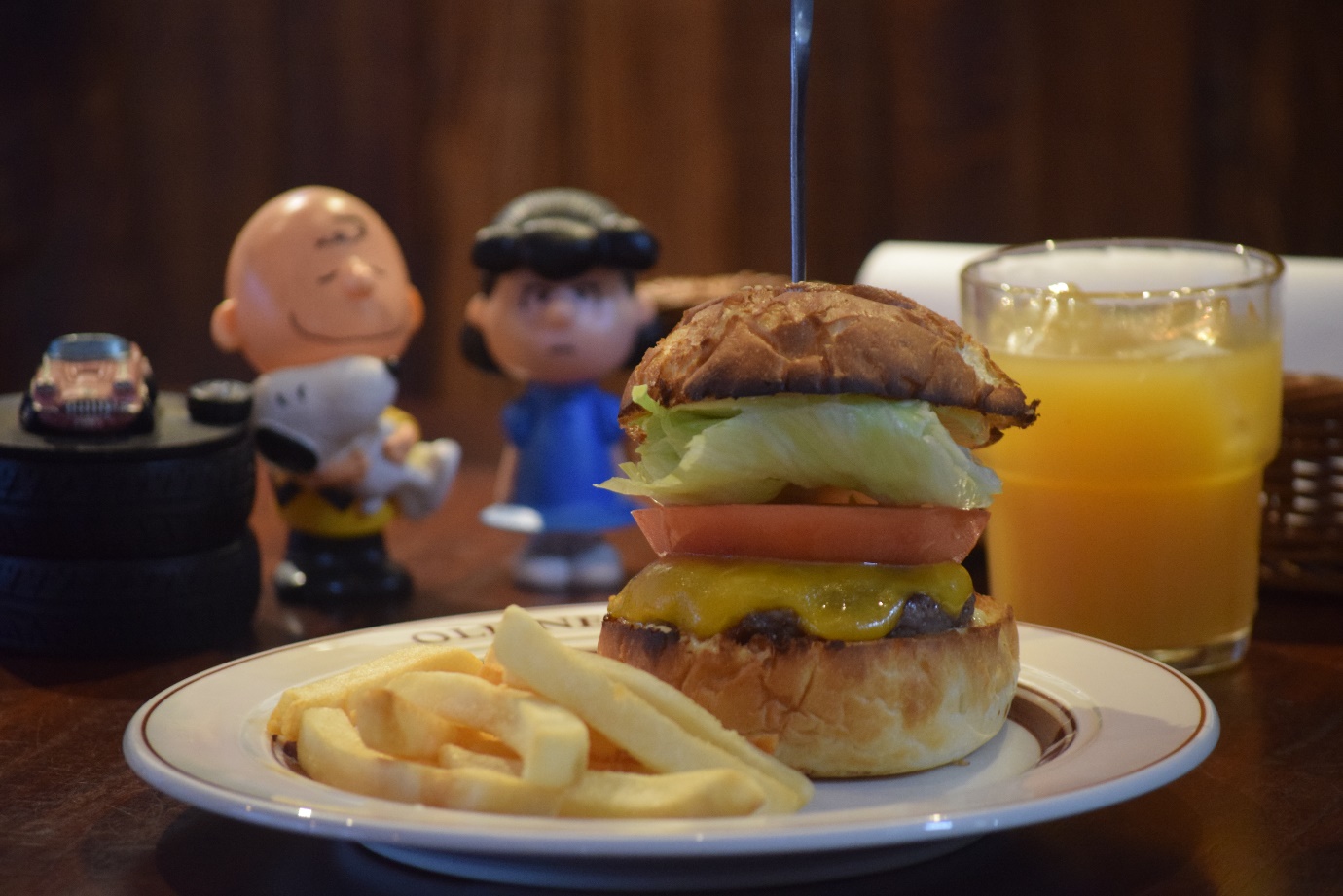 